DSWD DROMIC Report #14 on Typhoon “Rolly”as of 06 November 2020, 6PMSituation OverviewOn 29 October 2020, Typhoon “ROLLY” entered the Philippine Area of Responsibility (PAR). TY “ROLLY” intensified into a Super Typhoon and made its first landfall over Bato, Catanduanes, second landfall on Tiwi, Albay, and third landfall on Lobo, Batangas on 01 November 2020. At 8PM on 03 November 2020 “ROLLY” exited the Philippine Area of Responsibility (PAR). Source: DOST-PAGASA Severe Weather BulletinStatus of Affected Families / PersonsA total of 375,074 families or 1,459,762 persons were affected in 4,649 Barangays in Regions NCR, II, III, CALABARZON, MIMAROPA, V, VIII, and CAR (see Table 1).Table 1. Number of Affected Families / PersonsNote: Ongoing assessment and validation being conducted. *Note: The change in the number of affected families and persons is based on the latest validated report submitted by DSWD-FO V.Source: DSWD-Field OfficesStatus of Displaced Families / PersonsInside Evacuation CentersThere are 35,507 families or 143,383 persons taking temporary shelter in 1,291 evacuation centers in Regions NCR, II, III, CALABARZON, MIMAROPA, V and CAR (see Table 2).Table 2. Number of Displaced Families / Persons Inside Evacuation CentersNote: Ongoing assessment and validation being conducted. Source: DSWD-FOs NCR, II, III, CALABARZON, MIMAROPA, V and CAROutside Evacuation CentersThere are 10,687 families or 38,376 persons currently staying with their relatives and/or friends in Regions II, III, CALABARZON, V, and CAR (see Table 3).Table 3. Number of Displaced Families / Persons Outside Evacuation CentersNote: Ongoing assessment and validation being conducted.Source: DSWD-FOs II, III, CALABARZON, V and CARDamaged HousesThere are 82,719 damaged houses; of which, 16,078 are totally damaged and 66,641 are partially damaged (see Table 4).Table 4. Number of Damaged HousesNote: Ongoing assessment and validation being conducted.*Note: The change in the number of damaged houses is based on the latest validated report submitted by DSWD-FO V.Source: DSWD-FOs CALABARZON, MIMAROPA, V and CARAssistance provided A total of ₱40,817,469.70 worth of assistance was provided to the affected families; of which, ₱29,895,116.70 from DSWD, ₱10,881,183.00 from LGUs and ₱41,170.00 from Private Partners (see Table 5).Table 5. Cost of Assistance Provided to Affected Families / Persons Note: Previously reported DSWD assistance provided in the municipalities of Gloria and Pinamalayan, Oriental Mindoro was intended for the affected families of Typhoon "Quinta" instead of Typhoon "Rolly". Hence, the decrease in the cost of assistance in the region.Source: DSWD-FOs NCR, II, III, CALABARZON, MIMAROPA, V and CARDSWD DISASTER RESPONSE INFORMATION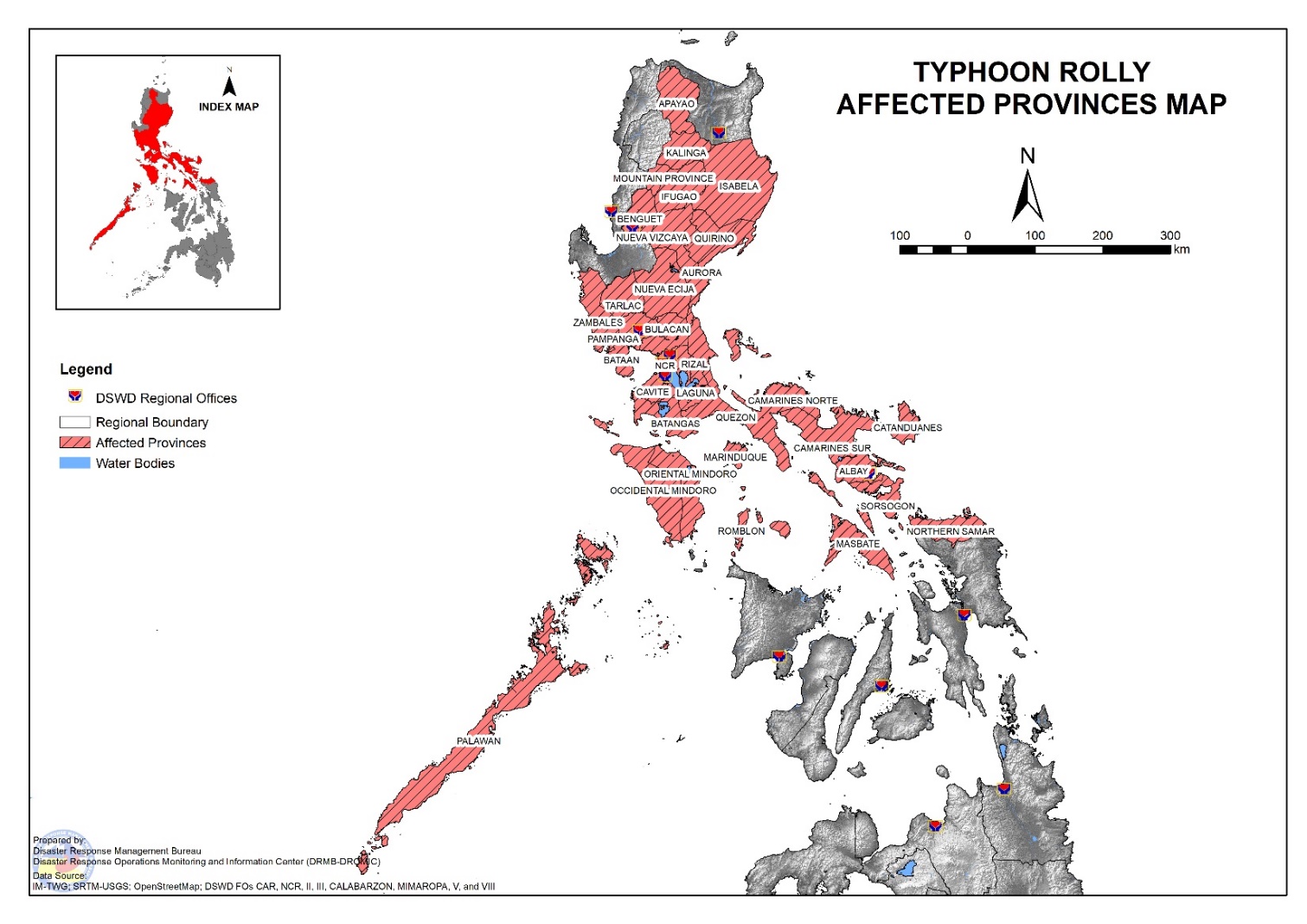 Status of Prepositioned Resources: Stockpile and Standby FundsThe DSWD Central Office (CO), Field Offices (FOs), and National Resource Operations Center (NROC) have stockpiles and standby funds amounting to ₱797,598,859.30 with breakdown as follows (see Table 2):Standby FundsA total of ₱227,963,288.30 standby funds in the CO and FOs. Of the said amount ₱184,762,513.19 is the available Quick Response Fund (QRF) in the CO.StockpilesA total of 279,063 family food packs (FFPs) amounting to ₱128,718,139.00, other food items amounting to ₱179,806,332.50 and non-food items (FNIs) amounting to ₱261,111,099.60 are available. Table 2. Available Standby Funds and StockpilesNote: The Inventory Summary is as of 06 November 2020, 4PM.Source: DRMB and NRLMBSituational ReportsDSWD-DRMBDSWD-NRLMBDSWD-FO NCR DSWD-FO CARDSWD-FO IDSWD-FO IIDSWD-FO IIIDSWD-FO CALABARZONDSWD-FO MIMAROPADSWD-FO VDSWD-FO VIDSWD-FO VIIDSWD-FO VIIIDSWD-FO X*****The Disaster Response Operations Monitoring and Information Center (DROMIC) of the DSWD-DRMB is closely monitoring the effects of Super Typhoon “Rolly” and is coordinating with the concerned DSWD Field Offices for any significant updates.Prepared by:									MARIEL B. FERRARIZCLARRIE MAE A. CASTILLOJEM ERIC F. FAMORCANRODEL V. CABADDUReleasing OfficerPHOTO DOCUMENTATION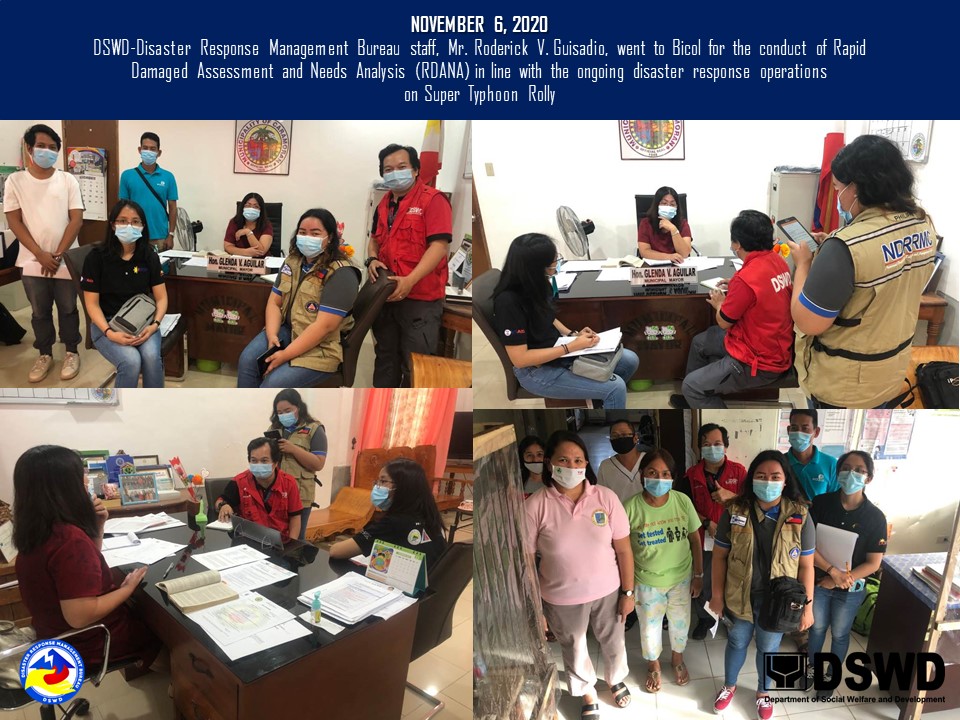 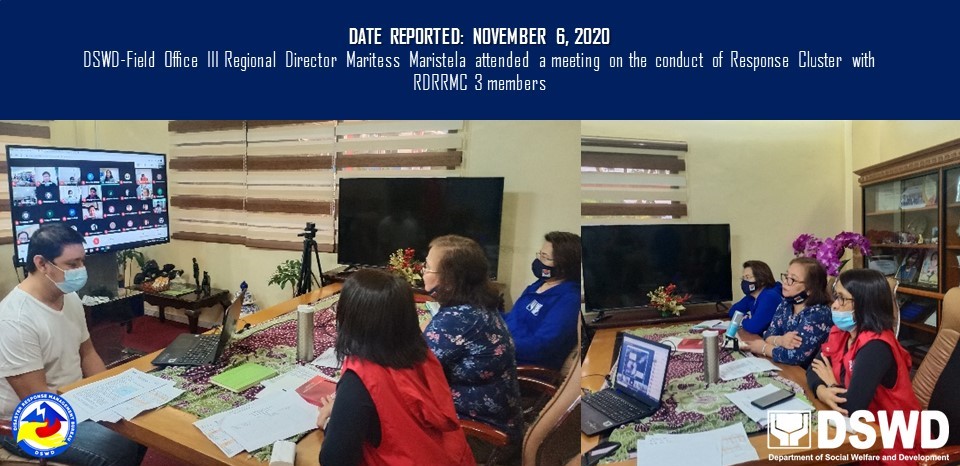 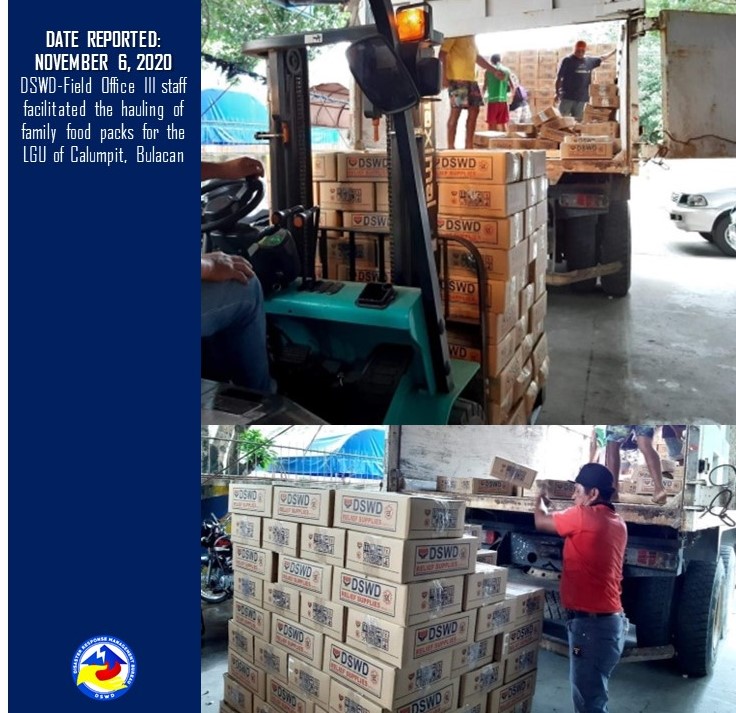 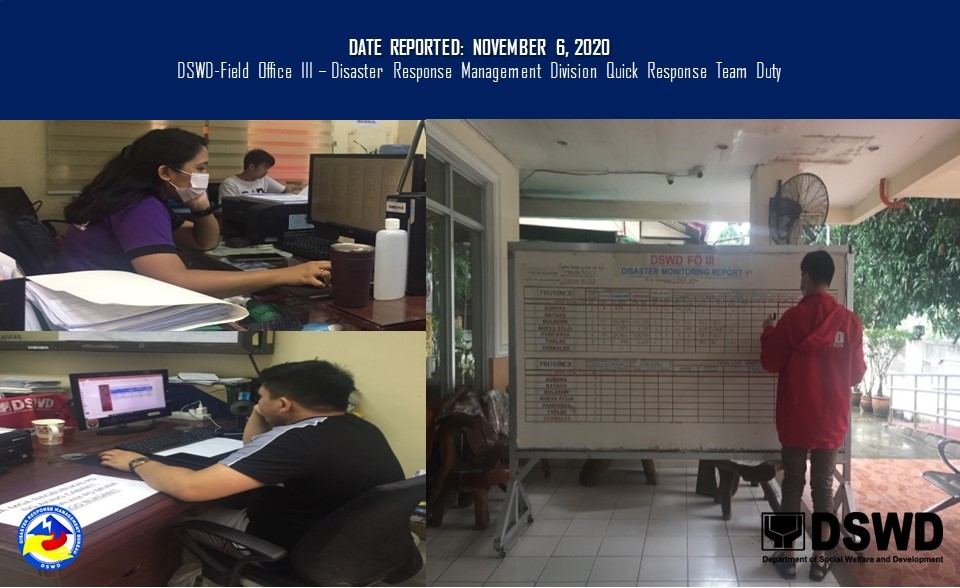 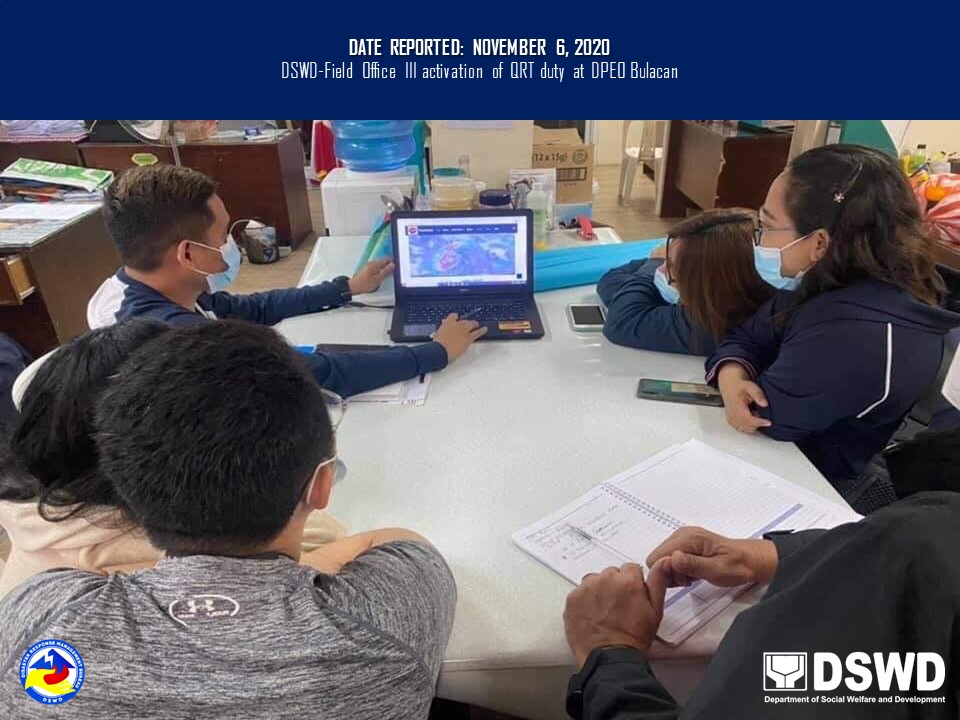 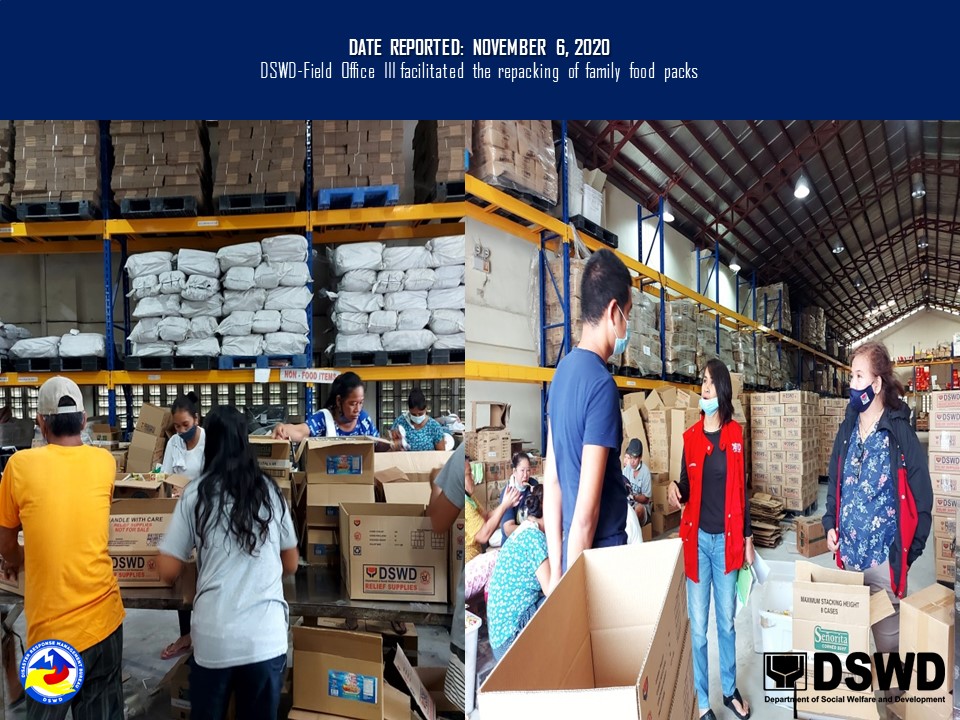 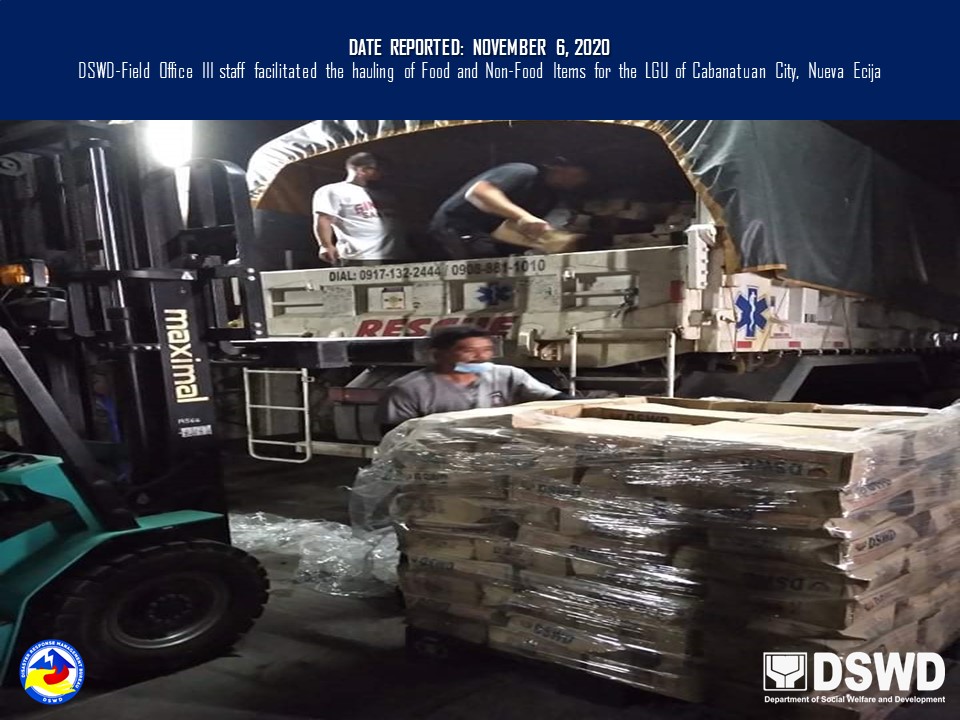 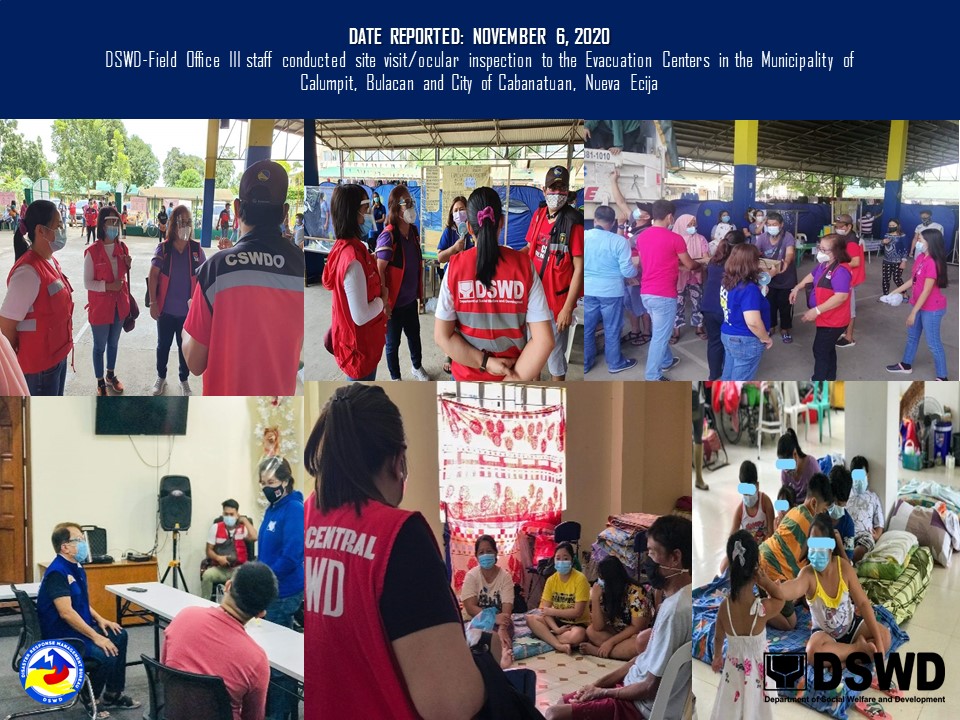 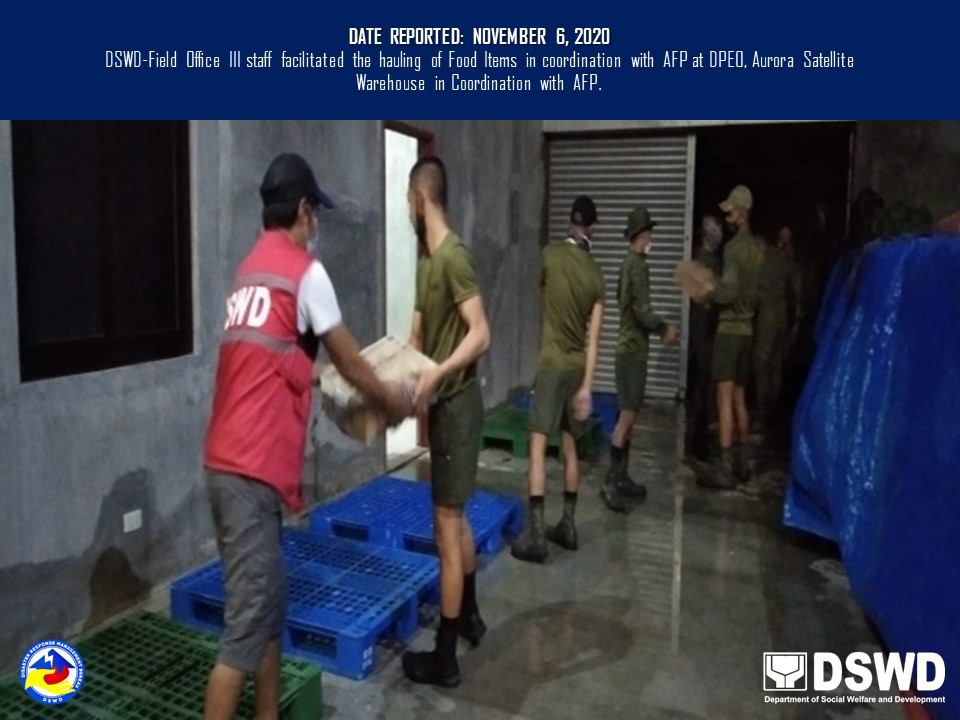 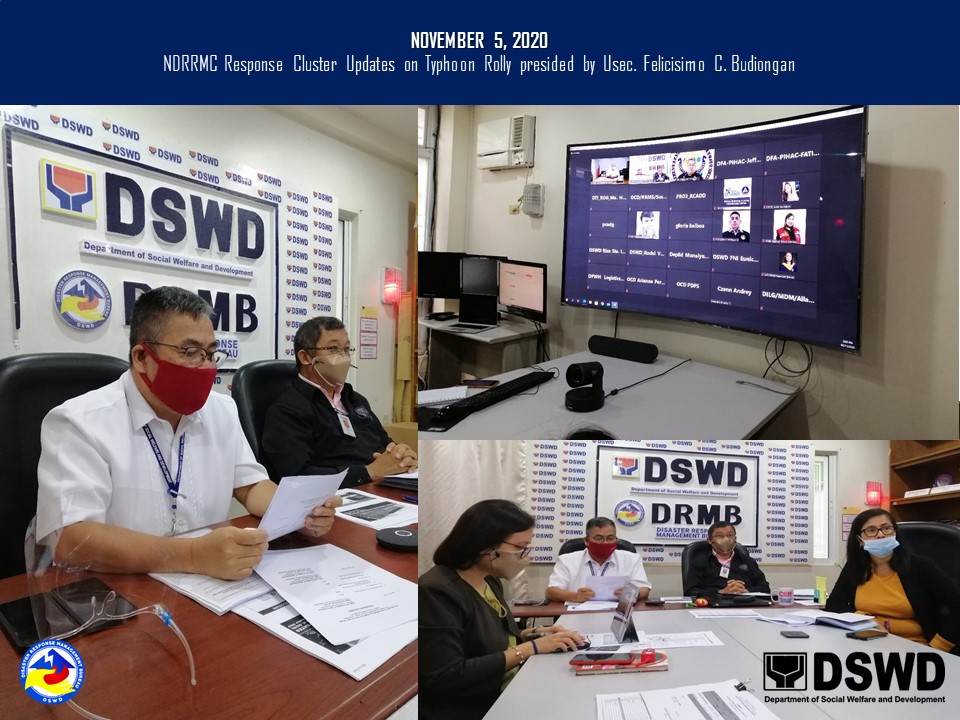 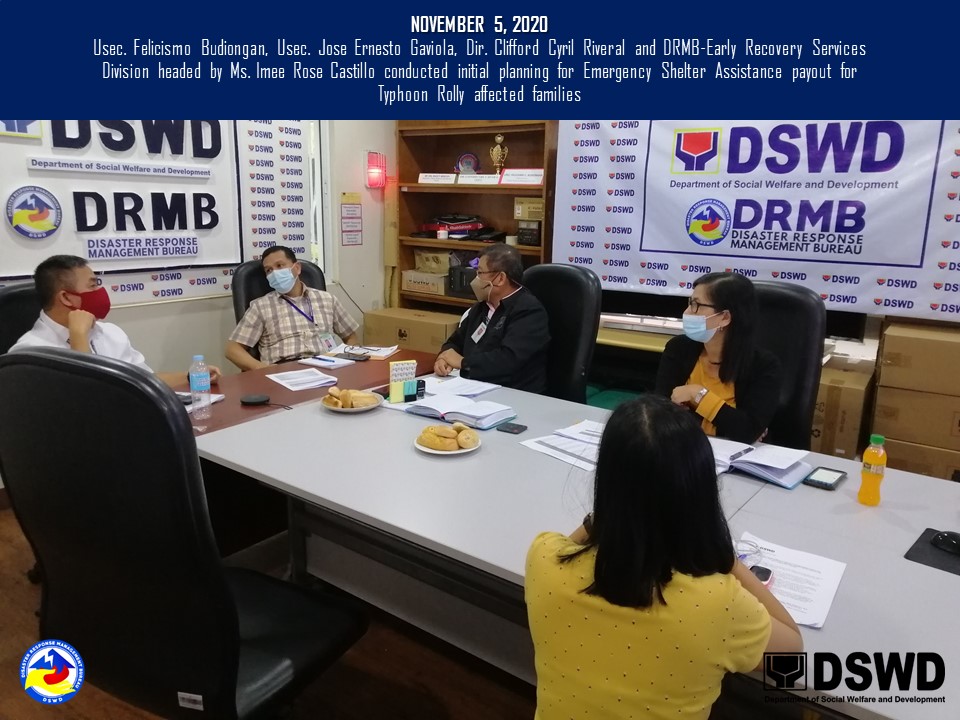 REGION / PROVINCE / MUNICIPALITY REGION / PROVINCE / MUNICIPALITY  NUMBER OF AFFECTED  NUMBER OF AFFECTED  NUMBER OF AFFECTED REGION / PROVINCE / MUNICIPALITY REGION / PROVINCE / MUNICIPALITY  Barangays  Families  Persons GRAND TOTALGRAND TOTAL                 4,649     375,074  1,459,762 NCRNCR                      72         4,971       20,446 Caloocan CityCaloocan City115Las PinasLas Pinas437119Malabon CityMalabon City6105447Mandaluyong CityMandaluyong City1184815Manila CityManila City510174128Marikina cityMarikina city2102519Muntinlupa CityMuntinlupa City821989072NavotasNavotas123301376Paranaque CityParanaque City83751494Pasig CityPasig City3103451Pateros Pateros 113Taguig CityTaguig City9244975Quezon CityQuezon City468272Valenzuela CityValenzuela City8206770REGION IIREGION II                      36            241            861 IsabelaIsabela                        2              41            146 Dinapigue                        2              41            146 Nueva VizcayaNueva Vizcaya                      22            122            451 Alfonso Castaneda                        2              10              39 Ambaguio                        2              14              44 Aritao                        1              10              29 Bambang                        4                6              34 Bayombong (capital)                        1                4              13 Diadi                        2              19              77 Dupax del Norte                        4              26              83 Kayapa                        1                2                9  Quezon                        3              26            109 Solano                        2                5              14 QuirinoQuirino                      12              78            264 Aglipay                        2              25              75 Cabarroguis (capital)                        2              15              40 Diffun                        1                4              23 Maddela                        4              25              91 Nagtipunan                        1                3                9 Saguday                        2                6              26 REGION IIIREGION III                    442       71,849     303,003 AuroraAurora                      76         3,912       13,602 Baler (capital)                        8            235         1,000 Casiguran                        8            205            605 Dilasag                        4            168            547 Dinalungan                        8            476         2,003 Dingalan                      10         2,053         7,006 Dipaculao                      13            371         1,098 Maria Aurora                      15            167            615 San Luis                      10            237            728 BataanBataan                      70         2,945       11,549 Abucay                        4              74            273 Bagac                        2            154            639 City of Balanga (capital)                      11            290         1,258 Dinalupihan                        6              83            334 Hermosa                        1                2              10 Limay                        7            417         1,588 Mariveles                        9            393         1,533 Morong                        1              92            465 Orani                        1              65            296 Orion                      15         1,018         3,682 Pilar                        8            204            799 Samal                        5            153            672 BulacanBulacan                      98       20,182       80,507 Angat                        2              25            127 Baliuag                      10            103            385 Bocaue                        1              25            129  Bulacan                        5              90            305 Calumpit                      28       19,005       76,019 Guiguinto                        2              11              39 City of Malolos (capital)                        9            251            956 City of Meycauayan                        1              40            147 Norzagaray                        4            126            462 Obando                        8            152            519 Paombong                      10            140            582 Plaridel                        7              57            189 City of San Jose del Monte                        2              12              54 San Miguel                        8            144            591 San Rafael                        1                1                3 Nueva EcijaNueva Ecija                      44         1,953         8,453 Bongabon                        3                4              20 Cabanatuan City                      12            825         3,906 Cabiao                        1                3              10 Gabaldon (Bitulok & Sabani)                        4            134            670 General Tinio (Papaya)                        2              58            190 Jaen                        1            422         1,488 Laur                        4            116            445 Licab                        2              11              49 Peñaranda                        7              87            287 Rizal                        1                2                8 San Antonio                        1            196         1,034 Science City of Muñoz                        2              35            109 Zaragoza                        4              60            237 PampangaPampanga                    113       39,814     174,959 Angeles City                        3              20              97 Apalit                        6         1,562         6,259 Arayat                        2            298         1,411 Candaba                      12         5,518       21,862 Floridablanca                        1                2              12 Guagua                        1              37            170 Lubao                        8            208            740 Macabebe                      23       12,193       51,575 Magalang                        1              27            142 Masantol                      26       13,877       69,563 Porac                        3            174            663 City of San Fernando (capital)                        3              12              59 San Luis                        9         2,075         9,725 San Simon                        8         3,560       11,881 Santa Ana                        3                8              35 Sasmuan (Sexmoan)                        4            243            765 TarlacTarlac                      11         2,352       11,413 Bamban                        1            141            690 Concepcion                        5         1,556         7,829 La Paz                        3            622         2,788 Moncada                        2              33            106 ZambalesZambales                      30            691         2,520 Candelaria                        5              69            182 Masinloc                        1              40            180 Olongapo City                        7            192            763  San Antonio                        1                6              18 Santa Cruz                      13            325         1,115 Subic                        3              59            262 CALABARZONCALABARZON                 1,835       87,624     329,514 BatangasBatangas                    406       10,459       41,140 Agoncillo                        3              17              64 Alitagtag                      17            245         1,015 Balayan                      22            414         1,433 Balete                        7            163            684 Batangas City (capital)                      44         2,128         8,431 Bauan                      31            555         2,308 Calaca                        9            414         1,583 Calatagan                      10            327         1,185 Cuenca                        4              47            226 Ibaan                        1                8              22 Laurel                      14            296         1,196 Lemery                        2              17              78 Lian                        5            113            501 Lipa City                      23            531         2,184 Lobo                        5            420         1,840 Mabini                      15            273            976 Malvar                      13            207            723 Mataas Na Kahoy                        9            113            466 Nasugbu                      22            720         2,874 Rosario                      14            205            853 San Jose                        5            112            486 San Juan                        9            100            407 San Luis                        5              92            342 San Nicolas                        5            124            553 San Pascual                      21            185            824 Santa Teresita                      14            213            711 Santo Tomas                      14            344         1,420 Taal                        8            135            527 Talisay                        9            170            691 City of Tanauan                      25            779         3,332 Taysan                        8              13              62 Tingloy                      12            973         3,115 Tuy                        1                6              28 CaviteCavite                    116         2,766       11,254 Amadeo                        4              22              79 Bacoor                        5            388         1,610 Carmona                      12            243         1,057 Cavite City                        1              55            278 Dasmariñas                        9              56            203 Gen. Mariano Alvarez                        5              47            210 Imus                        9            171            686 Kawit                        6            238         1,005 Magallanes                        1                1                6 Naic                        2              28            141 Noveleta                        5            352         1,408 Rosario                        7            196            818 Silang                      23            317         1,257 Tagaytay City                      16            410         1,647 Tanza                        5              50            152 Ternate                        6            192            697 LagunaLaguna                    292         8,316       32,510 Alaminos                      14            251         1,022 Bay                      15            505         1,953 Biñan                      11            420         1,732 Cabuyao                        9            134            549 City of Calamba                      31         1,718         6,731 Calauan                        9            130            419 Cavinti                        1                2              12 Famy                        1              11              35 Kalayaan                        3            346         1,170 Los Baños                      14            720         2,836 Luisiana                        2                7              14 Lumban                        3              80            404 Mabitac                        6              93            358 Magdalena                        4              44            170 Majayjay                      25            264         1,003 Nagcarlan                      22            453         1,934 Pagsanjan                        6              38            151 Pakil                        6            180            665 Pangil                        7            188            680 Pila                        1              15              52 Rizal                        9            189            638 San Pablo City                      38            786         3,129 San Pedro                        6              30            140 Santa Cruz (capital)                      25            995         3,801 City of Santa Rosa                      11            412         1,693 Siniloan                        8            219            789 Victoria                        5              86            430 QuezonQuezon                    917       63,311     233,115 Agdangan                      12            399         1,375 Alabat                      12            824         3,097 Atimonan                      32         1,063         3,671 Buenavista                      15         1,820         7,549 Burdeos                        7            404         1,671 Calauag                      71         5,007       18,175 Candelaria                      20            476         1,894 Catanauan                      37         3,306       17,530 Dolores                      15            989         3,215 General Luna                      14            972         3,377 General Nakar                      10            301         1,069 Guinayangan                      11            465         1,955 Gumaca                      47         5,496       18,430 Infanta                      31         1,008         3,866 Jomalig                        4            364         1,334 Lopez                      60         3,639       14,368 Lucban                      11              70            294 Lucena City (capital)                      33         4,863       20,368 Macalelon                      30         3,045       10,439 Mauban                      23         1,238         4,920 Mulanay                        1              18              75 Padre Burgos                      22         2,523         7,330 Pagbilao                      24         1,059         3,955 Panukulan                      17         1,962         6,842 Patnanungan                        6            374         1,377 Perez                      28         1,319         4,384 Pitogo                      40         2,379         7,095 Plaridel                        9            714         2,412 Polillo                      15         1,164         4,281 Quezon                      24         1,267         3,974 Real                      15            760         3,349 Sampaloc                        8              95            311 San Andres                        7            826         3,636 San Antonio                      20            853         3,234 San Francisco (Aurora)                        8            641         2,717 San Narciso                      24         4,643       16,174 Sariaya                      35         1,906         6,352 Tagkawayan                      24            972         3,359 City of Tayabas                      45            768         3,042 Tiaong                      29         1,167         4,355 Unisan                      21         2,152         6,264 RizalRizal                    104         2,772       11,495 Angono                        5            198            904 City of Antipolo                        4            430         1,395 Baras                        5              53            204 Binangonan                      16            295         1,240 Cainta                        8            296         1,311 Cardona                      14            275         1,138 Jala-Jala                        9            175            712 Morong                        7              36            162 Pililla                        9            231            936 Rodriguez (Montalban)                        5              24            108 San Mateo                        4            173            870 Tanay                      10            263         1,105 Taytay                        5            250         1,078 Teresa                        3              73            332 REGION MIMAROPAREGION MIMAROPA                    561       31,666     118,846 MarinduqueMarinduque                    136         9,342       32,343 Boac (capital)                      41         3,542       12,174 Buenavista                      12         1,851         5,963 Gasan                      17         1,360         4,907 Mogpog                      25            899         3,099 Santa Cruz                      20            682         2,706 Torrijos                      21         1,008         3,494 Occidental MindoroOccidental Mindoro                    102         9,150       35,879 Abra de Ilog                        7            350         1,394 Calintaan                        6            818         3,334 Looc                        6            290            809 Lubang                      15            795         2,454 Magsaysay                      13         2,017         7,726 Mamburao (capital)                        2            277         1,202 Paluan                        7            379         1,381 Rizal                        7            348         1,291 Sablayan                      19         2,435       10,187 San Jose                      18         1,249         5,505  Santa Cruz                        2            192            596 Oriental MindoroOriental Mindoro                    181         9,031       35,545 Baco                        5            125            613 Bansud                      11            494         1,978 Bongabong                      15            432         1,761 Bulalacao (San Pedro)                        1              31            116 City of Calapan (capital)                      21            679         2,686 Gloria                      15         1,246         5,365 Mansalay                      16         1,307         5,703 Naujan                      42         3,006       10,995 Pinamalayan                      11            319         1,116 Pola                        8            313         1,104 Puerto Galera                        6            440         1,676 Roxas                      16            298         1,077 San Teodoro                        1            123            516 Socorro                        6              76            288 Victoria                        7            142            551 PalawanPalawan                      13            445         1,728 Busuanga                      13            445         1,728 RomblonRomblon                    129         3,698       13,351 Alcantara                        5              36            157 Banton                      14            718         2,150 Cajidiocan                        7            213            836 Calatrava                        5            180            710 Concepcion                        4            183            674 Corcuera                        5            146            657 Ferrol                        6            170            603 Looc                      11            189            719 Magdiwang                        5            146            556 Odiongan                      12            139            429 Romblon (capital)                      22            361         1,297 San Agustin                      15            639         2,391 San Andres                        7            237            949 Santa Fe                        5            117            455 Santa Maria (Imelda)                        6            224            768 REGION VREGION V                 1,691     178,556     686,400 AlbayAlbay                    514       85,279     318,847 Bacacay                      37         4,169       15,487 Camalig                      34         5,258       17,184 Daraga (Locsin)                      52         5,520       20,941 Guinobatan                      18         3,465       11,834 Jovellar                      15         1,368         4,338 Legazpi City (capital)                      60       20,173       77,148 Libon                      37         4,032       16,053 City of Ligao                      31         2,748       10,074 Malilipot                      18         3,332       12,691 Malinao                        7            414         1,561 Manito                      11            392         1,473 Oas                      52         5,650       20,029 Pio Duran                      33         3,023       11,201 Polangui                        3            149            512 Rapu-Rapu                      15         2,052         7,716 Santo Domingo (Libog)                      22         3,664       12,265 City of Tabaco                      47       16,171       64,556 Tiwi                      22         3,699       13,784 Camarines NorteCamarines Norte                    204         9,562       38,736 Basud                      17            409         1,721 Capalonga                      18            696         3,063 Daet (capital)                      18            328         1,524 Jose Panganiban                        6            329         1,268 Labo                      46         2,271         8,862 Mercedes                        4            331         1,397 Paracale                      23         1,496         5,588 San Lorenzo Ruiz (Imelda)                      12            331         1,129 San Vicente                        8            222            646 Santa Elena                      14            408         1,610 Talisay                      18            384         2,132 Vinzons                      20         2,357         9,796 Camarines SurCamarines Sur                    550       34,614     137,832 Baao                      11            192            800 Balatan                      10            576         2,693 Bato                      33         7,439       26,515 Bombon                        8            554         2,023 Buhi                        7            605         2,077 Bula                      14            269         1,160 Cabusao                        9            898         3,274 Calabanga                      42         2,790       10,802 Camaligan                      11            279         1,003 Canaman                      18            371         1,481 Caramoan                        8            308         1,402 Del Gallego                      24            548         2,359 Gainza                        8            162            595 Garchitorena                        2              54            256 Goa                      15            461         2,093 Iriga City                      30         2,799       12,797 Lagonoy                        3            107            451 Lupi                      20            502         1,838 Magarao                      13            407         1,572 Milaor                      19         1,587         5,894 Minalabac                      25         2,253         8,500 Nabua                      42         1,838         8,856 Naga City                        5            304         1,171 Ocampo                      24            950         3,815 Pamplona                      16            886         3,607 Pasacao                        6            451         2,022 Pili (capital)                        3            100            308 Ragay                      36         1,156         4,590 Sagñay                        7            393         1,757  San fernando                      16            306         1,400 San Jose                      26         1,082         4,383 Siruma                      22         2,735       10,517 Tinambac                      17         1,252         5,821 CatanduanesCatanduanes                      11       20,296       66,954 Bagamanoc                        1            185            765 Baras                        1         4,309         8,930 Bato                        1         1,708         6,312 Caramoran                        1            302         1,285 Gigmoto                        1            302         1,134 Pandan                        1         1,489         6,479 Panganiban (Payo)                        1              55            470 San Andres (Calolbon)                        1         3,337       14,336 San Miguel                        1         2,505         4,356 Viga                        1            249            724 Virac (capital)                        1         5,855       22,163 MasbateMasbate                    130         4,272       16,588 Aroroy                        4              99            294 Baleno                        2              39            123 Balud                      14            177            758 Batuan                        7            103            360 Cataingan                        1              14              53 Cawayan                      12            286         1,258 Claveria                        9            932         3,166 Esperanza                      12            471         1,753 Mandaon                        4              69            210 City of Masbate (capital)                        1              11              55 Milagros                        9            405         1,963 Mobo                        4            118            474 Monreal                        8            458         2,068 Palanas                        8            134            527 Pio V. Corpuz (Limbuhan)                      11            498         1,773 San Fernando                      12            191            775 San Jacinto                        7            205            760 Uson                        5              62            218 SorsogonSorsogon                    282       24,533     107,443 Barcelona                      19            610         2,193 Bulan                      27         2,215         8,054 Bulusan                      17            298         1,190 Casiguran                      17         1,522         5,145 Castilla                      16            938         3,479 Donsol                      21         1,038         4,194 Irosin                      22            481         2,222 Juban                      14         2,152         8,516 Magallanes                        8            528         2,189 Matnog                      19            269         1,407 Pilar                      26         3,513       14,242 Prieto Diaz                        1              57            225 Santa Magdalena                      12            383         1,828 City of Sorsogon (capital)                      63       10,529       52,559 REGION VIIIREGION VIII                        1              40            200 Northern SamarNorthern Samar                        1              40            200 Catarman (capital)                        1              40            200 CARCAR                      11            127            492 ApayaoApayao                        5            113            440 Flora                        2            103            391 Kabugao (capital)                        1                2                8 Santa Marcela                        2                8              41 BenguetBenguet                        2                2              11 Baguio City                        1                1                5 Sablan                        1                1                6 IfugaoIfugao                        1                6              23 Asipulo                        1                6              23 KalingaKalinga                        1                2                8 Balbalan                        1                2                8 Mountain ProvinceMountain Province                        2                4              10 Barlig                        1                2                7 Tadian                        1                2                3 REGION / PROVINCE / MUNICIPALITY REGION / PROVINCE / MUNICIPALITY  NUMBER OF EVACUATION CENTERS (ECs)  NUMBER OF EVACUATION CENTERS (ECs)  NUMBER OF DISPLACED  NUMBER OF DISPLACED  NUMBER OF DISPLACED  NUMBER OF DISPLACED REGION / PROVINCE / MUNICIPALITY REGION / PROVINCE / MUNICIPALITY  NUMBER OF EVACUATION CENTERS (ECs)  NUMBER OF EVACUATION CENTERS (ECs)  INSIDE ECs  INSIDE ECs  INSIDE ECs  INSIDE ECs REGION / PROVINCE / MUNICIPALITY REGION / PROVINCE / MUNICIPALITY  NUMBER OF EVACUATION CENTERS (ECs)  NUMBER OF EVACUATION CENTERS (ECs)  Families  Families  Persons PersonsREGION / PROVINCE / MUNICIPALITY REGION / PROVINCE / MUNICIPALITY  CUM  NOW  CUM  NOW  CUM  NOW GRAND TOTALGRAND TOTAL6,277 1,291 178,002 35,507 699,676 143,383 NCRNCR 121  2 4,971  28 20,446  118 Caloocan CityCaloocan City1-1-5-Las PinasLas Pinas5-37-119-Malabon CityMalabon City8-105-447-Mandaluyong CityMandaluyong City3-184-815-Manila CityManila City10-1017-4128-Marikina cityMarikina city8-102-519-Muntinlupa CityMuntinlupa City2822198289072118NavotasNavotas12-330-1376-Paranaque CityParanaque City14-375-1494-Pasig CityPasig City3-103-451-Pateros Pateros 1-1-3-Taguig CityTaguig City10-244-975-Quezon CityQuezon City6-68-272-Valenzuela CityValenzuela City12-206-770-REGION IIREGION II 32 -  178 -  640 - IsabelaIsabela 3 -  41 -  146 - Dinapigue 3  -  41  -  146  - Nueva VizcayaNueva Vizcaya 18 -  82 -  296 - Alfonso Castaneda 2  -  10  -  39  - Ambaguio 1  -  1  -  6  - Aritao 1  -  6  -  20  - Bambang 4  -  6  -  34  - Bayombong (capital) 1  -  4  -  13  - Diadi 1  -  3  -  12  - Dupax del Norte 4  -  26  -  83  -  Quezon 2  -  21  -  75  - Solano 2  -  5  -  14  - QuirinoQuirino 11 -  55 -  198 - Aglipay 2  -  2  -  9  - Cabarroguis (capital) 2  -  15  -  40  - Diffun 1  -  4  -  23  - Maddela 3  -  25  -  91  - Nagtipunan 1  -  3  -  9  - Saguday 2  -  6  -  26  - REGION IIIREGION III 543  3 11,196  47 42,879  126 AuroraAurora 168 - 2,815 - 9,732 - Baler (capital) 22  -  202  -  856  - Casiguran 17  -  105  -  364  - Dilasag 3  -  45  -  137  - Dinalungan 20  -  165  -  588  - Dingalan 42  - 1,640  - 5,662  - Dipaculao 33  -  305  -  960  - Maria Aurora 16  -  128  -  470  - San Luis 15  -  225  -  695  - BataanBataan 109 - 2,945 - 11,659 - Abucay 4  -  74  -  273  - Bagac 4  -  154  -  639  - City of Balanga (capital) 11  -  290  - 1,258  - Dinalupihan 6  -  83  -  334  - Hermosa 1  -  2  -  10  - Limay 11  -  417  - 1,588  - Mariveles 14  -  393  - 1,643  - Morong 1  -  92  -  465  - Orani 1  -  65  -  296  - Orion 42  - 1,018  - 3,682  - Pilar 8  -  204  -  799  - Samal 6  -  153  -  672  - BulacanBulacan 81  3 1,628  47 6,079  126 Angat 2  -  25  -  127  - Baliuag 5  -  103  -  385  - Bocaue 3  -  26  -  131  -  Bulacan 6  -  90  -  305  - Calumpit 6  3  248  47  861  126 Guiguinto 2  -  11  -  39  - City of Malolos (capital) 9  -  237  -  891  - City of Meycauayan 1  -  40  -  147  - Norzagaray 4  -  170  -  494  - Obando 8  -  152  -  519  - Paombong 13  -  140  -  582  - Plaridel 7  -  57  -  189  - City of San Jose del Monte 2  -  12  -  54  - San Miguel 8  -  144  -  591  - San Rafael 1  -  1  -  3  - Santa Maria 4  -  172  -  761  - Nueva EcijaNueva Ecija 42 - 1,301 - 5,555 - Bongabon 3  -  4  -  20  - Cabanatuan City 9  -  715  - 3,381  - Cabiao 1  -  3  -  10  - Gabaldon (Bitulok & Sabani) 5  -  218  -  855  - General Tinio (Papaya) 2  -  58  -  190  - Laur 6  -  116  -  445  - Licab 1  -  3  -  13  - Peñaranda 8  -  87  -  287  - Rizal 1  -  2  -  8  - Science City of Muñoz 2  -  35  -  109  - Zaragoza 4  -  60  -  237  - PampangaPampanga 98 - 1,631 - 6,432 - Angeles City 3  -  20  -  97  - Apalit 1  -  1  -  9  - Arayat 1  -  46  -  236  - Candaba 6  -  111  -  436  - Floridablanca 1  -  2  -  12  - Guagua 1  -  37  -  170  - Lubao 8  -  208  -  740  - Macabebe 23  -  258  - 1,003  - Magalang 1  -  27  -  142  - Masantol 24  -  540  - 2,185  - Porac 8  -  170  -  647  - City of San Fernando (capital) 2  -  12  -  59  - San Luis 4  -  17  -  84  - San Simon 2  -  28  -  104  - Santa Ana 3  -  8  -  35  - Sasmuan (Sexmoan) 10  -  146  -  473  - TarlacTarlac 12 -  185 -  902 - Bamban 7  -  112  -  589  - La Paz 3  -  40  -  207  - Moncada 2  -  33  -  106  - ZambalesZambales 33 -  691 - 2,520 - Candelaria 5  -  69  -  182  - Masinloc 1  -  40  -  180  - Olongapo City 7  -  192  -  763  -  San Antonio 1  -  6  -  18  - Santa Cruz 18  -  325  - 1,115  - Subic 1  -  59  -  262  - CALABARZONCALABARZON2,422  430 71,900 12,813 273,548 51,937 BatangasBatangas 379  36 8,330  535 33,245 2,181 Agoncillo 2  1  15  2  52  6 Alitagtag 18  -  197  -  821  - Balayan 22  -  391  - 1,324  - Balete 8  1  163  11  684  37 Batangas City (capital) 48  1 1,815  21 7,039  75 Bauan 6  -  385  - 1,577  - Calaca 10  -  414  - 1,583  - Calatagan 12  -  327  - 1,185  - Cuenca 6  -  47  -  226  - Ibaan 1  1  8  8  22  22 Laurel 9  -  59  -  259  - Lemery 2  2  17  17  78  78 Lian 6  -  99  -  441  - Lipa City 18  -  491  - 2,013  - Lobo 4  -  243  - 1,137  - Mabini 12  1  211  -  779  - Malvar 13  -  207  -  723  - Mataas Na Kahoy 10  -  106  -  440  - Nasugbu 22  1  720  3 2,874  11 Rosario 14  -  154  -  644  - San Jose 5  -  100  -  426  - San Juan 10  -  100  -  407  - San Luis 9  -  92  -  342  - San Nicolas 4  4  124  7  553  25 San Pascual 11  -  90  -  440  - Santa Teresita 14  -  213  -  711  - Santo Tomas 15  15  344  344 1,420 1,420 Taal 8  -  126  -  497  - Talisay 9  -  170  -  691  - City of Tanauan 33  -  752  - 3,237  - Taysan 8  -  13  -  62  - Tingloy 8  8  131  122  530  507 Tuy 2  1  6  -  28  - CaviteCavite 125  47 2,744  653 11,172 2,717 Amadeo 5  5  22  22  79  79 Bacoor 5  -  388  - 1,610  - Carmona 12  12  243  243 1,057 1,057 Cavite City 3  3  55  55  278  278 Dasmariñas 9  9  56  56  203  203 Gen. Mariano Alvarez 7  -  44  -  199  - Imus 9  9  171  171  686  686 Kawit 10  -  235  -  991  - Naic 3  3  28  28  141  141 Noveleta 6  -  352  - 1,408  - Rosario 7  -  196  -  818  - Silang 23  1  304  28 1,214  121 Tagaytay City 15  -  408  - 1,639  - Tanza 5  5  50  50  152  152 Ternate 6  -  192  -  697  - LagunaLaguna 379  115 7,988 1,625 31,270 5,979 Alaminos 23  23  223  185  904  742 Bay 22  1  502  5 1,941  25 Biñan 14  1  420  57 1,703  279 Cabuyao 9  -  134  -  549  - City of Calamba 46  8 1,718  161 6,731  531 Calauan 9  -  122  -  399  - Famy 1  1  11  11  35  35 Kalayaan 22  -  346  - 1,170  - Los Baños 14  -  720  - 2,836  - Luisiana 1  -  3  -  5  - Lumban 6  -  72  -  370  - Mabitac 7  7  93  93  358  358 Magdalena 4  -  38  -  140  - Majayjay 21  21  187  187  705  705 Nagcarlan 22  -  453  - 1,934  - Pagsanjan 6  -  38  -  151  - Pakil 6  6  168  168  619  619 Pangil 9  9  188  188  680  680 Pila 1  1  15  15  52  52 Rizal 2  2  19  11  48  41 San Pablo City 49  -  786  - 3,129  - San Pedro 5  5  20  20  98  98 Santa Cruz (capital) 37  11  995  290 3,801  953 City of Santa Rosa 17  2  412  15 1,693  72 Siniloan 17  17  219  219  789  789 Victoria 9  -  86  -  430  - QuezonQuezon1,415  170 50,356 9,798 187,709 40,228 Agdangan 33  -  395  - 1,351  - Alabat 46  -  459  - 1,682  - Atimonan 44  44  996  996 3,478 3,478 Buenavista 15  - 1,249  - 4,724  - Burdeos 10  -  185  -  778  - Calauag 101  1 4,957  72 18,027  360 Candelaria 30  -  403  - 1,590  - Catanauan 74  74 3,151 3,151 16,755 16,755 Dolores 22  -  376  - 1,800  - General Luna 25  25  849  849 3,021 3,021 General Nakar 12  -  243  -  841  - Guinayangan 13  -  448  - 1,870  - Gumaca 44  - 3,759  - 12,449  - Infanta 62  -  845  - 3,463  - Jomalig 11  -  230  -  808  - Lopez 98  1 2,072  43 8,465  215 Lucban 12  -  70  -  294  - Lucena City (capital) 48  - 4,719  - 19,891  - Macalelon 70  - 2,549  - 8,772  - Mauban 21  - 1,063  - 4,213  - Mulanay 1  -  18  -  75  - Padre Burgos 53  - 1,569  - 4,413  - Pagbilao 33  -  705  - 2,761  - Panukulan 43  - 1,273  - 4,678  - Patnanungan 8  -  317  - 1,176  - Perez 61  - 1,244  - 4,090  - Pitogo 45  - 1,224  - 3,283  - Plaridel 11  -  283  -  940  - Polillo 42  -  460  - 1,839  - Quezon 26  - 1,232  - 3,861  - Real 22  -  447  - 1,585  - Sampaloc 6  -  92  -  301  - San Andres 16  1  826  44 3,636  225 San Antonio 24  -  853  - 3,234  - San Francisco (Aurora) 16  -  641  - 2,717  - San Narciso 24  24 4,643 4,643 16,174 16,174 Sariaya 48  - 1,794  - 5,968  - Tagkawayan 21  -  953  - 3,308  - City of Tayabas 44  -  707  - 2,811  - Tiaong 39  -  737  - 2,807  - Unisan 41  - 1,320  - 3,780  - RizalRizal 124  62 2,482  202 10,152  832 Angono 6  -  198  -  904  - City of Antipolo 6  2  307  6  778  32 Baras 3  2  47  6  181  30 Binangonan 14  11  324  20 1,342  79 Cainta 8  4  156  104  690  446 Cardona 26  21  263  45 1,090  152 Jala-Jala 12  -  147  -  611  - Morong 8  -  28  -  134  - Pililla 20  20  229  20  929  91 Rodriguez (Montalban) 4  2  24  1  108  2 San Mateo 1  -  173  -  870  - Tanay 9  -  263  - 1,105  - Taytay 3  -  250  - 1,078  - Teresa 4  -  73  -  332  - REGION MIMAROPAREGION MIMAROPA 483  2 12,817  24 50,200  76 Occidental MindoroOccidental Mindoro 67  1 2,697  19 11,142  60 Paluan 12  -  262  -  955  - Sablayan 55  1 2,435  19 10,187  60 Oriental MindoroOriental Mindoro 253  1 7,955  5 31,372  16 Baco 5  -  125  -  613  - Bansud 11  -  421  - 1,666  - Bongabong 19  -  432  - 1,761  - Bulalacao (San Pedro) 2  -  24  -  88  - City of Calapan (capital) 27  -  582  - 2,240  - Gloria 15  - 1,112  - 4,889  - Mansalay 42  - 1,307  - 5,703  - Naujan 45  - 2,698  - 9,843  - Pinamalayan 26  -  319  - 1,116  - Pola 18  -  274  -  987  - Puerto Galera 15  -  229  -  868  - Roxas 19  -  290  - 1,049  - San Teodoro 1  1  5  5  16  16 Victoria 8  -  137  -  533  - RomblonRomblon 163 - 2,165 - 7,686 - Alcantara 6  -  28  -  122  - Banton 10  -  229  -  792  - Cajidiocan 1  -  68  -  172  - Calatrava 5  -  155  -  614  - Concepcion 4  -  49  -  190  - Corcuera 2  -  29  -  99  - Ferrol 8  -  170  -  603  - Looc 1  -  18  -  70  - Magdiwang 7  -  146  -  556  - Odiongan 16  -  111  -  342  - Romblon (capital) 50  -  265  -  964  - San Agustin 31  -  423  - 1,415  - San Andres 11  -  155  -  604  - Santa Fe 5  -  117  -  455  - Santa Maria (Imelda) 6  -  202  -  688  - REGION VREGION V2,673  854 76,936 22,595 311,944 91,126 AlbayAlbay 598  248 23,475 8,444 86,219 31,021 Bacacay 11  -  350  - 1,239  - Camalig 32  29  881  881 3,505 3,505 Daraga (Locsin) 85  - 5,175  - 19,408  - Guinobatan 34  - 3,465  - 11,834  - Jovellar 16  11 1,162  949 3,698 3,037 Legazpi City (capital) 46  - 2,128  - 8,149  - Libon 20  -  379  - 1,419  - City of Ligao 66  66 2,637 2,637 9,736 9,736 Malilipot 20  17  405  377 1,521 1,401 Malinao 21  21  414  414 1,561 1,561 Manito 19  19  392  392 1,473 1,473 Oas 27  27  444  444 1,706 1,706 Pio Duran 78  - 1,323  - 4,958  - Polangui 8  -  149  -  512  - Rapu-Rapu 4  -  68  -  358  - Santo Domingo (Libog) 53  -  740  - 2,659  - City of Tabaco 22  22 2,251 1,238 8,231 4,350 Tiwi 36  36 1,112 1,112 4,252 4,252 Camarines NorteCamarines Norte 368 - 7,525 - 31,535 - Basud 26  -  409  - 1,721  - Capalonga 33  -  650  - 2,895  - Daet (capital) 33  -  301  - 1,408  - Jose Panganiban 17  -  274  - 1,065  - Labo 106  - 1,394  - 5,558  - Mercedes 4  -  330  - 1,393  - Paracale 28  -  593  - 2,737  - San Lorenzo Ruiz (Imelda) 19  -  317  - 1,079  - San Vicente 10  -  218  -  633  - Santa Elena 33  -  376  - 1,481  - Talisay 38  -  360  - 2,013  - Vinzons 21  - 2,303  - 9,552  - Camarines SurCamarines Sur1,061  606 21,128 14,151 88,604 60,105 Baao 18  18  192  192  800  800 Balatan 23  -  576  - 2,693  - Bato 72  72 1,681 1,681 6,812 6,812 Bombon 26  8  554  288 2,023 1,092 Buhi 9  7  605  432 2,077 1,649 Bula 30  30  269  269 1,160 1,160 Cabusao 34  34  898  898 3,274 3,274 Calabanga 71  71 2,790 2,790 10,802 10,802 Camaligan 20  -  279  - 1,003  - Canaman 38  27  371  284 1,481 1,173 Caramoan 25  25  308  308 1,402 1,402 Del Gallego 52  -  550  - 2,359  - Gainza 22  6  162  53  595  207 Garchitorena 2  2  54  54  256  256 Goa 37  -  377  - 1,726  - Iriga City 91  91 2,482 2,482 11,516 11,516 Lagonoy 3  3  107  107  451  451 Lupi 36  36  330  330 1,175 1,175 Magarao 11  11  214  214  848  848 Milaor 15  -  529  - 1,906  - Minalabac 39  8  373  81 1,653  340 Nabua 60  60 1,832 1,832 8,830 8,830 Naga City 11  11  304  304 1,171 1,171 Ocampo 56  6  574  42 2,172  277 Pamplona 41  -  377  85 1,673  378 Pasacao 22  -  451  - 2,022  - Pili (capital) 5  5  100  100  308  308 Ragay 57  - 1,159  - 4,738  - Sagñay 5  -  393  - 1,757  -  San fernando 42  42  306  306 1,400 1,400 San Jose 53  -  787  - 3,141  - Siruma 2  2  27  27  104  104 Tinambac 33  31 1,117  992 5,276 4,680 CatanduanesCatanduanes 25 - 4,507 - 16,811 - Bagamanoc 1  -  185  -  765  - Baras 1  -  185  -  765  - Bato 16  -  588  - 2,102  - Caramoran 1  -  302  - 1,285  - Gigmoto 1  -  302  - 1,134  - Pandan 1  -  604  - 2,401  - Panganiban (Payo) 1  -  55  -  470  - San Andres (Calolbon) 1  -  26  -  110  - Viga 1  -  249  -  724  - Virac (capital) 1  - 2,011  - 7,055  - MasbateMasbate 140 - 2,934 - 11,801 - Aroroy 3  -  94  -  279  - Baleno 2  -  39  -  123  - Balud 14  -  129  -  553  - Batuan 7  -  100  -  351  - Cataingan 1  -  14  -  53  - Cawayan 12  -  286  - 1,258  - Claveria 16  -  468  - 1,838  - Esperanza 10  -  329  - 1,274  - Mandaon 4  -  67  -  204  - City of Masbate (capital) 1  -  11  -  55  - Milagros 12  -  248  - 1,178  - Mobo 6  -  78  -  304  - Monreal 12  -  342  - 1,552  - Palanas 8  -  128  -  511  - Pio V. Corpuz (Limbuhan) 13  -  333  - 1,220  - San Fernando 9  -  82  -  341  - San Jacinto 5  -  126  -  503  - Uson 5  -  60  -  204  - SorsogonSorsogon 481 - 17,367 - 76,974 - Barcelona 29  -  246  -  913  - Bulan 46  - 1,402  - 5,032  - Bulusan 31  -  292  - 1,165  - Casiguran 14  - 1,522  - 5,145  - Castilla 27  -  700  - 2,672  - Donsol 15  -  842  - 3,293  - Irosin 37  -  481  - 2,222  - Juban 60  - 1,053  - 4,102  - Magallanes 13  -  419  - 1,871  - Matnog 23  -  249  - 1,279  - Pilar 77  - 1,489  - 6,048  - Prieto Diaz 1  -  57  -  225  - Santa Magdalena 1  -  25  -  143  - City of Sorsogon (capital) 107  - 8,590  - 42,864  - CARCAR 3 -  4 -  19 - BenguetBenguet 2 -  2 -  11 - Baguio City 1  -  1  -  5  - Sablan 1  -  1  -  6  - KalingaKalinga 1 -  2 -  8 - Balbalan 1  -  2  -  8  - REGION / PROVINCE / MUNICIPALITY REGION / PROVINCE / MUNICIPALITY  NUMBER OF DISPLACED  NUMBER OF DISPLACED  NUMBER OF DISPLACED  NUMBER OF DISPLACED REGION / PROVINCE / MUNICIPALITY REGION / PROVINCE / MUNICIPALITY  OUTSIDE ECs  OUTSIDE ECs  OUTSIDE ECs  OUTSIDE ECs REGION / PROVINCE / MUNICIPALITY REGION / PROVINCE / MUNICIPALITY  Families  Families  Persons  Persons REGION / PROVINCE / MUNICIPALITY REGION / PROVINCE / MUNICIPALITY  CUM  NOW  CUM  NOW GRAND TOTALGRAND TOTAL42,787 10,687 161,334 38,376 REGION IIREGION II 40 -  155 - Nueva VizcayaNueva Vizcaya 40 -  155 - Ambaguio 13  -  38  - Aritao 4  -  9  - Diadi 16  -  65  - Kayapa 2  -  9  -  Quezon 5  -  34  - REGION IIIREGION III2,886 - 12,633 - AuroraAurora1,097 - 3,870 - Baler (capital) 33  -  144  - Casiguran 100  -  241  - Dilasag 123  -  410  - Dinalungan 311  - 1,415  - Dingalan 413  - 1,344  - Dipaculao 66  -  138  - Maria Aurora 39  -  145  - San Luis 12  -  33  - BulacanBulacan 14 -  65 - City of Malolos (capital) 14  -  65  - Nueva EcijaNueva Ecija 118 -  561 - Cabanatuan City 110  -  525  - Licab 8  -  36  - PampangaPampanga 101 -  308 - Porac 4  -  16  - Sasmuan (Sexmoan) 97  -  292  - TarlacTarlac1,556 - 7,829 - Concepcion1,556  - 7,829  - CALABARZONCALABARZON15,223 1,832 53,740 6,204 BatangasBatangas2,129  856 7,895 2,400 Agoncillo 2  2  12  12 Alitagtag 48  -  194  - Balayan 23  -  109  - Batangas City (capital) 313  - 1,392  - Bauan 170  -  731  - Laurel 237  -  937  19 Lian 14  -  60  - Lipa City 40  -  171  - Lobo 177  -  703  - Mabini 62  -  197  - Mataas Na Kahoy 7  -  26  - Rosario 51  -  209  - San Jose 12  12  60  60 San Pascual 95  -  384  - Taal 9  -  30  - City of Tanauan 27  -  95  - Tingloy 842  842 2,585 2,309 CaviteCavite 22  1  82  6 Gen. Mariano Alvarez 3  -  11  - Kawit 3  -  14  - Magallanes 1  1  6  6 Silang 13  -  43  - Tagaytay City 2  -  8  - LagunaLaguna 317  244 1,167  955 Alaminos 28  22  118  91 Bay 3  -  12  - Calauan 8  -  20  - Cavinti 2  2  12  12 Luisiana 4  -  9  - Lumban 8  -  34  - Magdalena 6  -  30  - Majayjay 77  77  298  298 Rizal 170  132  590  510 San Pedro 10  10  42  42 Siniloan 1  1  2  2 QuezonQuezon12,728  727 44,479 2,824 Agdangan 4  -  24  - Alabat 365  365 1,415 1,415 Atimonan 67  67  193  193 Buenavista 571  - 2,825  - Burdeos 219  -  893  - Calauag 50  -  148  - Candelaria 73  -  304  - Catanauan 155  155  775  775 Dolores 613  - 1,415  - General Luna 123  123  356  356 General Nakar 58  -  228  - Guinayangan 17  17  85  85 Gumaca1,737  - 5,981  - Infanta 111  -  403  - Jomalig 134  -  526  - Lopez1,567  - 5,903  - Lucena City (capital) 144  -  477  - Macalelon 496  - 1,667  - Padre Burgos 954  - 2,917  - Pagbilao 354  - 1,194  - Panukulan 689  - 2,164  - Patnanungan 57  -  201  - Perez 75  -  294  - Pitogo1,155  - 3,812  - Plaridel 431  - 1,472  - Polillo 704  - 2,442  - Quezon 35  -  113  - Real 313  - 1,544  - Sampaloc 3  -  10  - Sariaya 112  -  384  - Tagkawayan 19  -  51  - City of Tayabas 61  -  231  - Tiaong 430  - 1,548  - Unisan 832  - 2,484  - RizalRizal 27  4  117  19 Baras 4  -  18  - Cardona 12  4  48  19 Jala-Jala 9  -  44  - Pililla 2  -  7  - REGION VREGION V24,626 8,851 94,765 32,157 AlbayAlbay7,847 4,620 26,719 14,639 Bacacay1,089  - 4,103  - Camalig4,377 4,377 13,779 13,779 Daraga (Locsin) 345  - 1,533  - Jovellar 206  132  640  522 Legazpi City (capital) 19  -  83  - City of Ligao 111  111  338  338 Pio Duran1,700  - 6,243  - Camarines NorteCamarines Norte1,147 - 4,399 - Capalonga 46  -  168  - Daet (capital) 27  -  116  - Jose Panganiban 55  -  203  - Labo 877  - 3,304  - Mercedes 1  -  4  - Paracale 13  -  53  - San Lorenzo Ruiz (Imelda) 14  -  50  - San Vicente 4  -  13  - Santa Elena 32  -  126  - Talisay 24  -  119  - Vinzons 54  -  243  - Camarines SurCamarines Sur7,297 4,231 29,100 17,518 Bato3,184 3,184 13,317 13,317 Goa 57  -  215  - Iriga City 317  317 1,281 1,281 Lupi 172  172  663  663 Magarao 193  193  724  724 Milaor 179  -  698  - Minalabac1,880  123 6,847  443 Ocampo 376  107 1,643  545 Pamplona 509  - 1,934  - San Jose 295  - 1,233  - Tinambac 135  135  545  545 MasbateMasbate1,338 - 4,887 - Aroroy 5  -  15  - Balud 48  -  205  - Batuan 3  -  9  - Claveria 464  - 1,428  - Esperanza 142  -  479  - Mandaon 2  -  6  - Milagros 157  -  785  - Mobo 40  -  170  - Monreal 116  -  516  - Palanas 6  -  16  - Pio V. Corpuz (Limbuhan) 165  -  553  - San Fernando 109  -  434  - San Jacinto 79  -  257  - Uson 2  -  14  - SorsogonSorsogon6,997 - 29,660 - Barcelona 364  - 1,280  - Bulan 813  - 3,022  - Bulusan 6  -  25  - Castilla 238  -  807  - Donsol 27  -  92  - Juban1,099  - 4,414  - Magallanes 109  -  318  - Matnog 20  -  128  - Pilar2,024  - 8,194  - Santa Magdalena 358  - 1,685  - City of Sorsogon (capital)1,939  - 9,695  - CARCAR 12  4  41  15 ApayaoApayao 2  2  8  8 Kabugao (capital) 2  2  8  8 IfugaoIfugao 6  2  23  7 Asipulo 6  2  23  7 Mountain ProvinceMountain Province 4 -  10 - Barlig 2  -  7  - Tadian 2  -  3  - REGION / PROVINCE / MUNICIPALITY REGION / PROVINCE / MUNICIPALITY NO. OF DAMAGED HOUSES NO. OF DAMAGED HOUSES NO. OF DAMAGED HOUSES REGION / PROVINCE / MUNICIPALITY REGION / PROVINCE / MUNICIPALITY  Total  Totally  Partially GRAND TOTALGRAND TOTAL82,719 16,078 66,641 CALABARZONCALABARZON2,650  200 2,450 LagunaLaguna 240  27  213 Alaminos 88  1  87 San Pablo City 135  26  109 Santa Cruz (capital) 17  -  17 QuezonQuezon2,410  173 2,237 Agdangan 194  8  186 Burdeos 1  -  1 General Luna 13  2  11 Gumaca 269  13  256 Lucena City (capital) 8  -  8 Macalelon 625  9  616 Mauban 146  15  131 Padre Burgos 261  22  239 Pagbilao 48  3  45 Pitogo 209  8  201 Plaridel 73  -  73 Real 376  81  295 San Antonio 89  2  87 Sariaya 98  10  88 REGION MIMAROPAREGION MIMAROPA 804  93  711 MarinduqueMarinduque 802  93  709 Boac (capital) 300  9  291 Buenavista 62  9  53 Gasan 172  12  160 Mogpog 210  59  151 Santa Cruz 8  1  7 Torrijos 50  3  47 Oriental MindoroOriental Mindoro 2 -  2 Bongabong 2  -  2 REGION VREGION V79,263 15,785 63,478 AlbayAlbay46,781 7,536 39,245 Bacacay2,696  474 2,222 Camalig1,294  67 1,227 Daraga (Locsin)2,300 1,236 1,064 Guinobatan 852  312  540 Jovellar 620  557  63 Legazpi City (capital)2,185  147 2,038 Libon1,601  303 1,298 City of Ligao2,748  748 2,000 Malilipot3,332  332 3,000 Malinao 414  200  214 Manito 392  100  292 Oas5,650  650 5,000 Pio Duran 579  69  510 Polangui 149  49  100 Rapu-Rapu 68  30  38 Santo Domingo (Libog)3,108  327 2,781 City of Tabaco16,171 1,441 14,730 Tiwi2,622  494 2,128 Camarines NorteCamarines Norte 782  87  695 Basud 5  5  - Paracale 176  35  141 San Lorenzo Ruiz (Imelda) 20  1  19 San Vicente 112  4  108 Vinzons 469  42  427 Camarines SurCamarines Sur13,671 3,022 10,649 Baao 192  92  100 Bato5,910  908 5,002 Bula 269  100  169 Cabusao 898  98  800 Calabanga2,790  790 2,000 Naga City 304  150  154 Pamplona 886  300  586 Pasacao 451  100  351 Pili (capital) 100  40  60  San fernando 306  150  156 Siruma 313  42  271 Tinambac1,252  252 1,000 CatanduanesCatanduanes12,656 4,814 7,842 Baras1,890 1,019  871 Bato1,708  208 1,500 Pandan 596  508  88 San Andres (Calolbon)1,477  724  753 San Miguel2,505  655 1,850 Virac (capital)4,480 1,700 2,780 MasbateMasbate 2 -  2 Claveria 2  -  2 SorsogonSorsogon5,371  326 5,045 Barcelona 45  45  - Bulusan 7  -  7 Casiguran 113  111  2 Donsol 965  56  909 Prieto Diaz 57  7  50 City of Sorsogon (capital)4,184  107 4,077 CARCAR 2 -  2 ApayaoApayao 2 -  2 Kabugao (capital) 2  -  2 REGION / PROVINCE / MUNICIPALITY REGION / PROVINCE / MUNICIPALITY  COST OF ASSISTANCE  COST OF ASSISTANCE  COST OF ASSISTANCE  COST OF ASSISTANCE  COST OF ASSISTANCE REGION / PROVINCE / MUNICIPALITY REGION / PROVINCE / MUNICIPALITY  DSWD  LGU  NGOs  OTHERS  GRAND TOTAL GRAND TOTALGRAND TOTAL 29,895,116.70  10,881,183.00  41,170.00 -  40,817,469.70 NCRNCR 3,748,650.00  - - -  3,748,650.00 Marikina cityMarikina city 2,202,875.00  - - -  2,202,875.00 Muntinlupa CityMuntinlupa City308,500.00  - - - 308,500.00 Pateros Pateros 687,375.00  - - - 687,375.00 Quezon CityQuezon City549,900.00  - - - 549,900.00 REGION IIREGION II 750.00  - - -  750.00 Nueva VizcayaNueva Vizcaya 750.00  - - -  750.00  Quezon 750.00 -  -  -  750.00 REGION IIIREGION III 2,887,665.50  7,334,132.00  41,170.00 -  10,262,967.50 AuroraAurora425,439.00  3,264,237.00  9,430.00 -  3,699,106.00 Baler (capital)- 29,282.00  -  - 29,282.00 Casiguran- 1,700.00  -  - 1,700.00 Dilasag- 25,840.00  -  - 25,840.00 Dinalungan- 53,850.00  -  - 53,850.00 Dingalan346,500.00  3,000,000.00  -  -  3,346,500.00 Dipaculao- 36,994.00  -  - 36,994.00 Maria Aurora78,939.00 11,159.00  9,430.00  - 99,528.00 San Luis- 105,412.00  -  - 105,412.00 BulacanBulacan 1,497,300.00  2,266,300.00 - -  3,763,600.00 Calumpit 1,497,300.00  2,147,500.00  -  -  3,644,800.00 City of Malolos (capital)- 102,000.00  -  - 102,000.00 City of Meycauayan- 16,800.00  -  - 16,800.00 Nueva EcijaNueva Ecija136,876.50 383,173.00  31,740.00 - 551,789.50 Cabanatuan City- 241,223.00  31,740.00  - 272,963.00 Gabaldon (Bitulok & Sabani)- 22,780.00  -  - 22,780.00 General Tinio (Papaya)- 5,000.00  -  - 5,000.00 Licab136,876.50 3,960.00  -  - 140,836.50 San Antonio- 76,560.00  -  - 76,560.00 Science City of Muñoz- 12,250.00  -  - 12,250.00 Zaragoza- 21,400.00  -  - 21,400.00 PampangaPampanga828,050.00 735,799.00 - -  1,563,849.00 Arayat- 16,080.00  -  - 16,080.00 Candaba- 7,000.00  -  - 7,000.00 Guagua- 451,770.00  -  - 451,770.00 Lubao- 260,949.00  -  - 260,949.00 Masantol828,050.00 -  -  - 828,050.00 TarlacTarlac - 684,623.00 - - 684,623.00 Bamban- 48,500.00  -  - 48,500.00 Concepcion- 544,600.00  -  - 544,600.00 La Paz- 68,387.00  -  - 68,387.00 Moncada- 23,136.00  -  - 23,136.00 CALABARZONCALABARZON 2,526,492.00 343,000.00 - -  2,869,492.00 BatangasBatangas - 43,000.00 - - 43,000.00 San Jose- 43,000.00  -  - 43,000.00 CaviteCavite63,664.00  - - - 63,664.00 Noveleta63,664.00 -  -  - 63,664.00 LagunaLaguna923,128.00 300,000.00 - -  1,223,128.00 City of Calamba138,400.00 -  -  - 138,400.00 Pakil- 300,000.00  -  - 300,000.00 San Pablo City265,728.00 -  -  - 265,728.00 Santa Cruz (capital)519,000.00 -  -  - 519,000.00 QuezonQuezon 1,539,700.00  - - -  1,539,700.00 Gumaca 1,107,200.00 -  -  -  1,107,200.00 Padre Burgos432,500.00 -  -  - 432,500.00 REGION MIMAROPAREGION MIMAROPA173,700.00 37,000.00 - - 210,700.00 MarinduqueMarinduque33,750.00 37,000.00 - - 70,750.00 Santa Cruz33,750.00 37,000.00  -  - 70,750.00 Occidental MindoroOccidental Mindoro4,950.00  - - - 4,950.00 San Jose4,950.00 -  -  - 4,950.00 RomblonRomblon135,000.00  - - - 135,000.00 San Agustin135,000.00 -  -  - 135,000.00 REGION VREGION V 20,557,859.20  3,097,785.00 - -  23,655,644.20 AlbayAlbay 9,584,015.26  1,385,260.00 - -  10,969,275.26 Province 1,040,000.00 -  -  -  1,040,000.00 Bacacay617,000.00 -  -  - 617,000.00 Camalig164,490.00 -  -  - 164,490.00 Daraga (Locsin)88,495.62 -  -  - 88,495.62 Guinobatan164,490.00 -  -  - 164,490.00 Jovellar186,860.64 -  -  - 186,860.64 Libon 1,008,500.00 -  -  -  1,008,500.00 Malilipot164,490.00 -  -  - 164,490.00 Malinao 1,017,000.00 -  -  -  1,017,000.00 Oas 2,240,525.00 -  -  -  2,240,525.00 Pio Duran336,500.00 -  -  - 336,500.00 Polangui632,394.00 -  -  - 632,394.00 Santo Domingo (Libog)206,490.00 -  -  - 206,490.00 City of Tabaco978,980.00  1,131,760.00  -  -  2,110,740.00 Tiwi737,800.00 253,500.00  -  - 991,300.00 Camarines NorteCamarines Norte 1,352,202.46 347,600.00 - -  1,699,802.46 Basud94,698.56 -  -  - 94,698.56 Daet (capital)174,688.38 -  -  - 174,688.38 Labo- 347,600.00  -  - 347,600.00 Talisay95,615.52 -  -  - 95,615.52 Vinzons987,200.00 -  -  - 987,200.00 Camarines SurCamarines Sur 6,367,135.48 512,640.00 - -  6,879,775.48 Bato612,980.00 -  -  - 612,980.00 Calabanga617,000.00 512,640.00  -  -  1,129,640.00 Goa308,500.00 -  -  - 308,500.00 Iriga City479,395.48 -  -  - 479,395.48 Libmanan678,700.00 -  -  - 678,700.00 Milaor308,500.00 -  -  - 308,500.00 Minalabac308,500.00 -  -  - 308,500.00 Nabua617,000.00 -  -  - 617,000.00 Pasacao493,600.00 -  -  - 493,600.00 Sagñay328,980.00 -  -  - 328,980.00  San fernando308,500.00 -  -  - 308,500.00 San Jose508,500.00 -  -  - 508,500.00 Tigaon796,980.00 -  -  - 796,980.00 CatanduanesCatanduanes 3,090,016.00  - - -  3,090,016.00 Province 3,090,016.00 -  -  -  3,090,016.00 MasbateMasbate - 166,030.00 - - 166,030.00 Baleno- 36,000.00  -  - 36,000.00 Mobo- 53,100.00  -  - 53,100.00 San Fernando- 14,430.00  -  - 14,430.00 Uson- 62,500.00  -  - 62,500.00 SorsogonSorsogon164,490.00 686,255.00 - - 850,745.00 Casiguran- 550,410.00  -  - 550,410.00 Irosin- 135,845.00  -  - 135,845.00 Pilar164,490.00 -  -  - 164,490.00 CARCAR - 69,266.00 - - 69,266.00 ApayaoApayao - 60,238.00 - - 60,238.00 Flora- 56,238.00  -  - 56,238.00 Santa Marcela- 4,000.00  -  - 4,000.00 BenguetBenguet -  628.00 - -  628.00 Sablan-  628.00  -  -  628.00 IfugaoIfugao - 7,500.00 - - 7,500.00 Asipulo- 7,500.00  -  - 7,500.00 KalingaKalinga -  900.00 - -  900.00 Balbalan-  900.00  -  -  900.00 Region / OfficeStandby FundsFAMILY FOOD PACKSFAMILY FOOD PACKSOther Food ItemsNon-Food Relief ItemsTotal Standby Funds & StockpileRegion / OfficeStandby FundsQuantityTotal CostOther Food ItemsNon-Food Relief ItemsTotal Standby Funds & StockpileRegion / Office227,963,288.30279,063  128,718,139.00   179,806,332.50   261,111,099.60   797,598,859.30 Central Office184,762,513.19-  -     -     -     184,762,513.20 NRLMB - NROC-21,257  11,061,550.00   17,392,802.14   69,130,335.75   97,584,687.89 NRLMB - VDRC-10,647  4,724,553.63   3,755,227.33   3,145,887.20   11,625,668.16 I3,000,455.207,584  3,792,109.80   1,269,977.00   30,076,359.92   38,138,901.92 II3,000,938.7926,084  13,276,656.06   968,022.68   5,510,398.95   22,756,016.48 III3,305,028.745,478  2,235,423.92   5,118,381.86   5,022,278.98   15,681,113.50 CALABARZON3,000,000.004,384  1,760,696.00   5,116,247.92   4,069,663.12   13,946,607.04 MIMAROPA2,455,394.5827,282  12,276,900.00   2,061,634.00   5,463,498.80   22,257,427.38 V3,000,000.009,694  4,322,937.94   1,053,537.41   21,822,507.90   30,198,983.25 VI3,000,051.6849,733  17,969,032.08   71,489,146.98   5,890,820.31   98,349,051.05 VII1,750,544.2733,804  14,729,459.00   8,795,397.31   78,797.00   25,354,197.58 VIII3,194,543.0020,198  11,151,087.64   7,878,269.90   19,619,837.45   41,843,737.99 IX56,000.005,530  3,022,089.70   15,614,222.16   6,413,392.88   25,105,704.74 X3,000,724.4224,475  13,207,260.50   13,863,590.41   27,912,918.94   57,984,494.27 XI3,000,001.004,593  1,700,098.95   11,530,225.00   14,916,885.36   31,147,210.31 XII3,000,513.852,554  1,404,700.00   2,709,951.09   10,899,586.54   18,014,751.48 CARAGA3,000,740.559,316  4,996,876.28   6,685,453.63   16,066,813.27   30,749,883.73 NCR2,229,439.00530  291,129.00   3,597,574.50   5,741,232.78   11,859,375.28 CAR3,206,400.0015,920  6,795,578.46   906,671.15   9,329,884.47   20,238,534.08 DATESITUATIONS / ACTIONS UNDERTAKEN06 November 2020The Disaster Response Management Bureau (DRMB) is on RED alert status and is closely coordinating with the concerned field offices for significant disaster response updatesAll QRT members and emergency equipment are on standby and ready for deployment.DSWD-Disaster Response Management Bureau staff, Mr. Roderick V. Guisadio, went to Bicol for the conduct of Rapid Damaged Assessment and Needs Analysis (RDANA) in line with the ongoing disaster response operations on Super Typhoon Rolly.DATESITUATIONS / ACTIONS UNDERTAKEN05 November 2020DSWD-NRLMB provided augmentation to DSWD Field Offices with a total amount of ₱24,131,514.50. Of which, ₱108,000.00 are from donations (JICA and Maynilad Water Services, Inc).DSWD-NRLMB coordinated with the Logistics Cluster for the provision of Air Transport (PAF C130 and C295), Sea Transport (PCG Vessel, BRP Gabriela Silang) and Land Transport (UN-World Food Programme Trucks) detailed as follows:DSWD-NRLMB procured 1st and 2nd wave of DSWD NROC FNI for augmentation to families affected by STY Rolly amounting to ₱383,338,170.00.Emergency Procurement of 3,000 rolls of Laminated Sacks for Catanduanes and 1,000 rolls of laminated sacks for NROC.DSWD-NRLMB facilitated receipt of 3,944 bottled water from Maynilad for affected families of Catanduanes and 300 modular tents from IOM. These donations were sourced out by the DSWD – DRMB.DSWD-NRLMB facilitated receipt, storage, repacking and quality inspection of incoming and outgoing FFPs, raw and packaging materials.DSWD-NRLMB supervised two hundred eleven (211) volunteers from Brgy. 178 and 186 Pasay City led by Major Richard Rivera from PAF, Reserve and the Philippine Coast Guard.DSWD-NRLMB coordinated with Philseven Foundation, Inc. for the provision of food for the volunteers assisting NRLMB on its activities until November 13,2020.Convened and continuously coordinating with the FNI Cluster members for the consolidation of response actions for STY Rolly response.Coordinated with the Logistics Cluster for the provision of additional transport vehicle for the delivery of Family Food Packs and Laminated Sacks to Field Office V, Legazpi, Albay.DATESITUATIONS / ACTIONS UNDERTAKEN04 November 2020DSWD FO-NCR Disaster Response Management Division with Secretary Bautista had a meeting with regard to the preparedness measures of FO-NCR as well as update on the status of evacuation centers, and the families and individuals affected by Typhoon Rolly in Metro Manila on 01 November 2020.DSWD-FO NCR attended the Metro Manila Disaster Risk Reduction Management Council (MDRRMC) emergency meeting for Typhoon Rolly thru zoom meeting held on 01 November 2020.DSWD FO-NCR Quick Response Team (QRT) has a total of 17 personnel on duty.DSWD FO-NCR is continuously coordinating with the 17 LGUs thru its respective Local Social Welfare and Development Office (LSWDOs) regarding necessary augmentation assistance needed by affected families.DATESITUATIONS / ACTIONS UNDERTAKEN04 November 2020DSWD-FO CAR DRMD and Delta 1 rendered duty to monitor the situation on the ground and ensure the production and hauling of food and non-food items for augmentation to LGUs.The Provincial Social Welfare and Development Teams (PSWADTs), DRMD staff, and MATS are monitoring the situation on the ground.DSWD-FO CAR staff are rendering duty at the Emergency Operations Center of the Cordillera RDRRMC as detailed duty officers.DSWD-FO CAR is in close coordination with Cordillera RDRRMC for monitoring and updates.DATESITUATIONS / ACTIONS UNDERTAKEN03 November 2020There were no reported incidents, casualties, or affected families during the onset of Super Typhoon “Rolly” in the Region.Per coordination with the Incident Management Team (IMT) branches, 88 families or 378 individuals pre-emptively evacuated.DSWD-FO I submitted their terminal report.DATESITUATIONS / ACTIONS UNDERTAKEN03 November 2020The MAT of Dupax del Norte assisted the remaining 8 families or 24 individuals as they return to their respective homes.The 24-hour duty of the Regional DMRT, SWADTs, and P/C/MATs in the Region has been deactivated.DSWD-FO II submitted their terminal report.DATESITUATIONS / ACTIONS UNDERTAKEN06 November 2020Activation of Disaster Response Rapid Deployment Team on 24 hours duty at Regional Office and DSWD Provincial Extension Office Quick Response Team (QRT) in all Provinces.Continuous repacking of Family Food Packs at the Regional WarehouseDelivered 2,300 FFPs in the Regional Warehouse and 1,700 FFPs in Fort Magsaysay Hub, Satellite Warehouse from National Resource Operation CenterOn-going procurement of Food Items amounting to Php10,000,000.00 for 18,000 FFPSDSWD-Field Office III staff facilitated the hauling of Food Items in coordination with AFP at DPEO, Aurora Satellite Warehouse in Coordination with AFP.DSWD-Field Office III staff conducted site visit/ocular inspection to the Evacuation Centers in the Municipality of Calumpit, Bulacan and City of Cabanatuan, Nueva Ecija.DSWD-Field Office III staff facilitated the hauling of family food packs for the LGU of Calumpit, Bulacan.DSWD-Field Office III Regional Director Maritess Maristela attended a meeting on the conduct of Response Cluster with RDRRMC 3 members.DSWD-Field Office III staff facilitated the hauling of Food and Non-Food Items for the LGU of Cabanatuan City, Nueva Ecija.DSWD-Field Office III activation of QRT duty at DPEO Bulacan.DSWD-Field Office III – Disaster Response Management Division Quick Response Team Duty.DSWD-Field Office III facilitated the repacking of family food packs.DATESITUATIONS / ACTIONS UNDERTAKEN05 November 2020The members of the Regional Quick Response Teams (QRT) conducted an operational briefing to identify priorities for the Humanitarian Assistance and Disaster Relief (HADR).DSWD-FO CALABARZON continuously provide technical assistance on the DROMIC Reporting Tools to ensure consistency on the data received.DSWD-FO CALABARZON closely coordinates with both the RPQRTs and the Provincial Operations Offices (POOs) of the Region for update and validation of the extent of damage brought by Super Typhoon Rolly.DSWD-FO CALABARZON facilitated the relief distribution of 640 FFPs to the LGU of San Pablo, Laguna.The MSWDO Padre Burgos hauled 1,250 FFPs amounting to ₱560,000.00 for distribution on 05 November 2020.DSWD-FO CALABARZON coordinated with the C/MSWDOs on the submission of letter of request and other requirements for the possible provision of cash assistance thru AICS.The Human Resource Management and Development Division (HRMDD) mobilized personnel to oversee the production of Family Food Packs (FFPs) in DSWD FO IV-A Warehouse in Gen. Mariano Alvarez, Cavite.DATESITUATIONS / ACTIONS UNDERTAKEN05 November 2020Coordination with P/C/MSWDOs in ensuring that health protocols inside evacuation centers are in place and practiced at all time.Ensure that there is an on-call truck available for delivery of goods and equipment to areas that will be affected.Preparation of Purchase Request (PRs) of Food Items as additional stockpile charged against the available Standby Funds of P2.8MCoordination of all concerned SWADT Offices with affected LGUs as to other needs of the affected families/individuals inside evacuation centers.DATESITUATIONS / ACTIONS UNDERTAKEN06 November 2020DSWD-FO V had activated all its Provincial/Municipal and City Action Teams to provide augmentation support in Catanduanes.Critical to resource augmentation provision is the continuous validation of data on affected population by DSWD staff on the ground. These are forwarded to Regional Disaster Operation base at the Field Office and serves as basis for relief augmentation requests of LGUs.A total of 3,200 family food packs was provided as augmentation support from NRLMB (1,100 FFPs in Libmanan, 500 FFPs in San Fernando, Camarines Sur and 1,600 FFPs in Vinzons, Camarines Norte).DSWD-FO V to provide 300 family food packs per LGU in the Province of Catanduanes.Continuous loading of 1,200 family food packs and 100 rolls of laminated sacks for the Province of Catanduanes with the help of the Philippine Coast Guard.DSWD-FO V to provide burial assistance through Assistance to Individual in Crisis Situation (AICS) to the families amounting to P10,000.00 each.DSWD-FO V conducted Rapid Damage and Needs Assessment.Resource Operation Section ensures the availability of family food packs and non-food items.DSWD Staff are continuously monitoring the updates of affected families/persons from Local Government Units.DATESITUATIONS / ACTIONS UNDERTAKEN03 November 2020A total of 1,984 families or 7,716 persons in 72 barangays have pre-emptively evacuated in 97 evacuation centers in Region VI. These families have already returned home after the Tropical Cyclone Warning Signal (TCWS) in the area has been lifted.DSWD-FO VI submitted their terminal report.DATESITUATIONS / ACTIONS UNDERTAKEN03 November 2020No incidents and/or evacuation and displacement of families reported.RDRRMC-7 Alert Status has been downgraded to WHITE since there had been no significant updates/impacts from the different LDRRMCs relative to the tropical cyclone.DSWD-FO VII deactivated its Quick Response Team.DSWD-FO VII submitted their terminal report.DATESITUATIONS / ACTIONS UNDERTAKEN02 November 2020DSWD-FO VIII submitted their terminal report.A total of 3,092 families or 13,484 persons have pre-emptively evacuated in 20 evacuation centers in Region VIII. All families have returned to their homes. Thus, the LGUs in Samar Island, Biliran, and Leyte have closed their evacuation centers.DATESITUATIONS / ACTIONS UNDERTAKEN02 November 2020The Department through the Disaster Response Management Division is dynamic with its preparedness in case of immediate response. A total of 25,458 Family Food Packs, 536 Family Packs, 5,228 Hygiene Kits, 4,920 Kitchen Kits and 13,487 Sleeping kits were readily available for distribution. Our Quick Response Team including the P/MAT located all across Northern Mindanao were all on standby along with the operational vehicles and telecommunications equipment.DROMIC was available and was on standby 24/7 for was in close coordination with C/P/M/DRRMO and OCD for information regarding the status of the situation. The department is also still in close coordination with SWAD TL in each province for reports of possible affected communities. Constant monitoring of weather updates through PAGASA was also done to keep in order to be updated of the typhoon status.